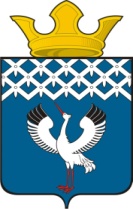  Российская Федерация                             Свердловская областьБайкаловский муниципальный районДума Байкаловского сельского поселения13-е заседание 5-го созыва          РЕШЕНИЕ30 ноября 2023г.                              с. Байкалово                                                 № 65О внесении изменений в Правила землепользования и застройки Байкаловского сельского поселения Байкаловский муниципального района Свердловской области (в т.ч. в карту градостроительного зонирования) в части изменения наименования зонВ соответствии с Федеральным законом от 06.10.2003 № 131-ФЗ «Об общих принципах организации местного самоуправления в Российской Федерации», протоколом публичных слушаний от 02.11.2023 года, Дума Байкаловского сельского поселения Байкаловского муниципального района Свердловской областиРЕШИЛА: 1. Внести изменения в Правила землепользования и застройки  Байкаловского сельского поселения Байкаловский муниципального района Свердловской области (в т.ч. в карту градостроительного зонирования) в части  изменения наименования зон с ОЖ (общественно-жилая зона) земельного участка, расположенного по адресу: Свердловская область, Байкаловский район, с. Байкалово, ул. Мальгина, 78к, кадастровый номер земельного участка 66:05:2601004:1280, с разрешенным использованием – склады сменить на Ж-1 (жилая зона индивидуальной застройки) с разрешенным использованием – для ведения личного подсобного хозяйства (приусадебный ЗУ).  	2. Направить настоящее решение в отдел филиала ФГБУ «ФКП Росреестра» по Свердловской области.  	3.   Настоящее решение опубликовать (обнародовать) в «Информационном вестнике Байкаловского сельского поселения», а так же на официальном сайте Думы МО Байкаловского сельского поселения: www.байкдума.рф.Председатель Думы Байкаловского сельского поселения  Байкаловского муниципального районаСвердловской области						                 С.В. Кузеванова30 ноября 2023г.Глава Байкаловского сельского поселения              Байкаловского муниципального районаСвердловской области								 Д.В. Лыжин30 ноября 2023г.